Production Name/Show Title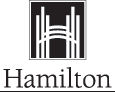 123 Any Street, Hamilton ON L8P 2G8 Tel: 905-555-5555Delivery Date: (day, month, year)HAVE YOUR SAYThe Hamilton Film Office has revised the process for canvassing neighbourhoods in order to limit the physical interactions between film crews and residents. The ‘Have Your Say’ canvassing letter process allows residents/businesses to voice concerns, ask questions, or request accommodations. Feedback provided will help the Hamilton Film Office determine if a permit will be issued as requested, issued with modifications/conditions, or declined. If you choose to object to the requested exemption(s) below, your objection must be registered by: (day, month, year)To the Residents and Businesses in the vicinity of:Our production vehicles and various pieces of film equipment will be located on:North/East/west/south side street between street and streetNorth/East/west/south side street between street and streetNorth/East/west/south side street between street and streetWe will begin reserving the above areas with cones on DATE at TIME, with vehicles arriving DATE at TIME, and departing DATE by TIME. Pursuant to the policies of the Hamilton Film Office, we are requesting approval on the following:Filming/lighting/truck movement between 11PM-7AM. (Delete if not applicable)Filming in a residential area more than three times in a calendar year. (Delete if not applicable)Other (specify). (Delete if not applicable)Filming activities include:(Brief description of proposed filming including use of special effects, gun fire)**ANY INTERMITTENT TRAFFIC STOPPAGES/CONTROL will be conducted under the safe supervision of the Hamilton Police Service.** (Delete if not applicable)On behalf of the production, we thank you for supporting Hamilton's vibrant film industry. Questions? Please contact our production office at (insert production phone number), or the Hamilton Film Office at film@hamilton.ca or 905-546-4233. 